MAJOWE  ŚWIĘTA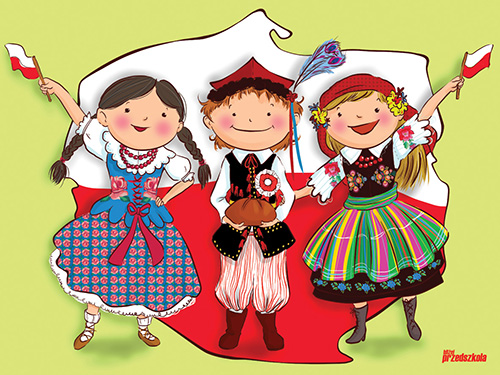 W naszym przedszkolu, jednym z zadań jest wychowanie patriotyczne. Dlatego przesyłamy zadanka dodatkowe. Już maj. 1, 2 i 3 maja Polska obchodzi bardzo ważne święta. A jakie?1 maja to ŚWIĘTO PRACY2 maja to DZIEŃ FLAGI3 maja to ŚWIĘTO uchwalenia KONSTUTUCJI Wysłuchaj piosenki, a dowiesz się dlaczego takie ważne są te dni dla Polaków. Może nauczysz się jej na pamięć?https://www.youtube.com/watch?v=plug6OIrxRM „Jesteśmy Polką i Polakiem”REF: Jesteśmy Polką i Polakiem, dziewczynką fajną i chłopakiem, kochamy Polskę z całych sił, chcemy, byś również kochał ją i ty, i ty. 1.Ciuchcia na dworcu czeka, dziś wszystkie dzieci pojadą nią, by poznać kraj.       Ciuchcia pomknie daleko, i wiele przygód na pewno w drodze spotka nas.                   REF.:Jesteśmy...2.Pierwsze jest Zakopane,miejsce wspaniałe, gdzie góry i górale są.Kraków to miasto stare,w nim piękny Wawel, obok Wawelu mieszka smok.                  REF.:Jesteśmy...3.Teraz, to już Warszawa,to ważna sprawa, bo tu stolica Polski jest.Wisła, Pałac Kultury,Królewski zamek i wiele innych pięknych miejsc.                  REF.:Jesteśmy...4.Toruń z daleka pachnie,bo słodki zapach pierników kusi mocno nas.                  Podróż skończymy w Gdańsku,                   stąd szarym morzem można wyruszyć dalej w świat.                   REF.  Jesteśmy…..Czy już wiesz,  dlaczego te święta są dla nas ważne? Bo dotyczą naszego kochanego kraju, do którego należymy.Przypomnienie wiersza „Kto Ty jesteś?” Wysłuchajhttps://www.youtube.com/watch?v=58IaxG-4S3M  Co to jest za święto 1 MAJA?.  Tego dnia mają święto wszyscy ludzie, którzy pracują. Kiedyś tego dnia odbywały się pochody, manifestacje  ulicami miast i wsi. Teraz rzadko się je spotyka. Jest to dzień wolny od pracy.Wysłuchaj wiersza, a dowiesz się,  z którym świętem majowym jest związany.        „Powiewa flaga”  Czesław Janczarski

Powiewa flaga, gdy wiatr się zerwie
A na tej fladze biel jest i czerwień.
Czerwień – to miłość, biel – serca czyste
Piękne są nasze barwy ojczyste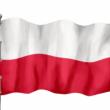 Następne majowe święto to rocznica uchwalenia Konstytucji.  Co to jest Konstytucja?  To bardzo ważny dla państwa akt prawny, według którego wszyscy mieszkańcy Polski mają takie same prawa i obowiązki.  Uchwalono ją bardzo dawno temu i wyglądała ona tak..  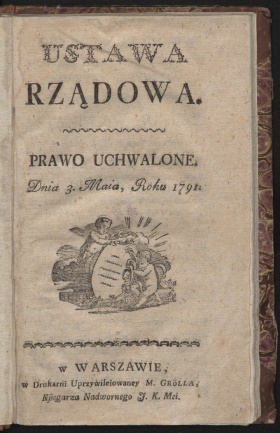 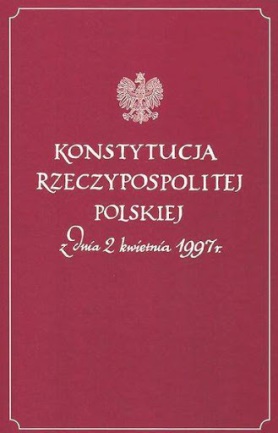 Później naniesiono kilka poprawek i obecna Konstytucja jest taka.Każdy Polak powinien znać swoje symbole narodowe. Obejrzyj film pod tym właśnie tytułem.https://www.youtube.com/watch?v=xQk8p7XY23AZADANIA  DLA  CHĘTNYCH:Wykonaj flagę Polski, którą możesz umieścić w oknie w czasie świąt majowych,Pokoloruj, pomaluj ilustracje, albo narysuj coś innego związanego z majowymi świętami,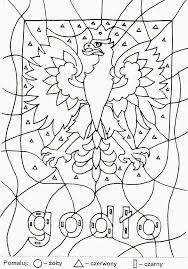 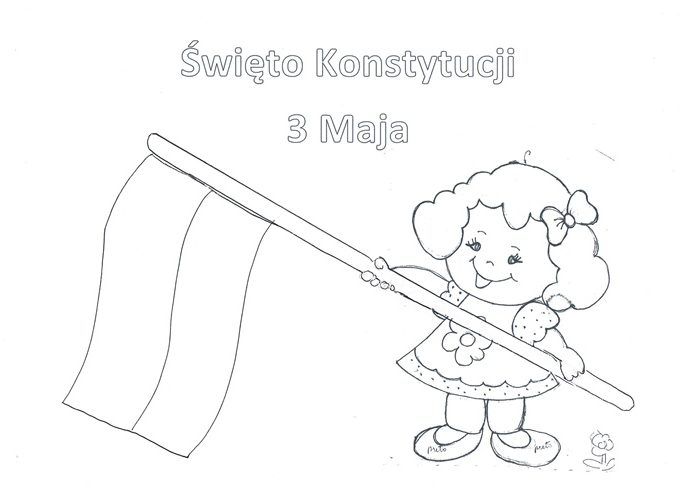 Wydrukuj mapę, naklej ją na kartkę z bloku technicznego. Następnie potnij na tyle części ile chcesz. Będziesz mieć puzzle.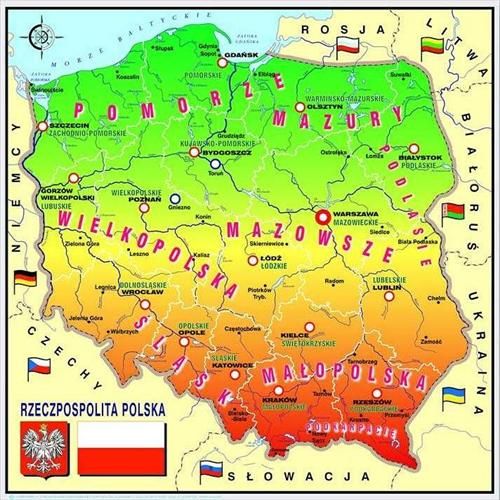 